Про дострокове припинення повноважень тазвільнення секретаря міської радиРозглянувши звернення депутата міської ради Ореховського О.П., відповідно до ст..ст. 25, 26, ч. 5 ст. 50 Закону України «Про місцеве самоврядування в Україні», міська рада вирішила:1. Достроково припинити повноваження та звільнити з посади секретаря міської ради Кошеля Вадима Олеговича.2. Контроль за виконанням рішення покласти на постійну комісію з питань дотримання прав людини, законності, боротьби зі злочинністю, оборонної роботи, запобігання корупції, сприяння  депутатській діяльності, етики та регламентуМіський голова                                                                             Геннадій ДИКИЙБІЛОЦЕРКІВСЬКА МІСЬКА РАДА	КИЇВСЬКОЇ ОБЛАСТІ	Р І Ш Е Н Н Я
від 30 липня 2020 року                                                                        № 5571-100-VII
	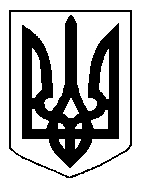 